Dear Year 13 student, We hope that the A-level/ BTEC exam season went well for you, and that you have been enjoying your time since they finished.  This letter outlines the plans for the A-level results day on Thursday 18th August.  How will we be issuing A-level results?  As usual, we will be issuing A-level results electronically to students’ school email accounts.  This year schools have been instructed that they cannot release results before 8.00 a.m. on Thursday 18th August so we will release results at 8.00 a.m.   Please can you make sure in advance that you are able to access this account.  During the summer there will be extensive building work taking place on the school site. We will reissue this letter on Monday 15th August to confirm the best points of entry to the school site and to the reception area for students coming onto the site for advice and guidance.  Do I need to come onto site to collect my results?  As we will be sending results directly to you via email, there will not be a formal handing out of results on the school site.  However, we will be available in person from 8.00 a.m. to support Year 13 students requiring information, advice and guidance, or students with concerns about grades.   How would we like to mark the day with you?  We would like to mark this occasion with you and will therefore be organising a Celebration Breakfast for Year 13 students from 09.30a.m. until 11.00a.m. in High Options.    What if I need information, advice and guidance about UCAS/ the clearing process or my next steps?   We will be offering our usual support service for any students who need information, advice or guidance.  This will be available from 8.00a.m. on Thursday 18th August.  Students who need information, advice and guidance about UCAS/the clearing process or next steps should come to the school reception.  Please note that, although we will try to see you as soon as possible, you may need to wait for an appointment.   What should I do if I am applying to University?  If you have applied to university or are thinking of applying through clearing, please make sure that you have read all communication from UCAS and your universities before Thursday 18th August.  The page below is also useful:   https://www.ucas.com/undergraduate/results-confirmation-and-clearing/ucas-undergraduate-results   What happens if my grades are good enough to get me into my firm or insurance university choice?  If your grades are good enough to get you into your firm or insurance choice, you should log on to Track and your personal email account to check where your place has been confirmed.  Please note that if you have been rejected from your first choice but accepted by your insurance choice, there isn’t really anything that school can do to change that decision.What happens if my grades are not good enough for my firm or insurance university choice?  You might be offered an alternative by the university/college – a 'changed course offer' (which you will need to accept or decline).  You might not get a place, but you will be eligible for the UCAS Clearing service to see what courses still have vacancies.  To access this, you will need a clearing number.  UCAS will send you this number if you have been rejected by all of your choices.  It is also possible that another university will approach you directly to offer you a place with them.  What support will be available on the day?  Mrs Cook and Mr Williams will be available from 8.00 a.m. to assist you with your decisions.  There will be computers available for you to use.  If you need to use a phone during your time in school, this will need to be your own mobile.  Please also bring a charger with you as you may be on hold for a long period of time if you are ringing universities.  What next?  Should you have any further questions please contact:   Mr Williams, Director of 6th Form HWilliams@wilmslowhigh.com  Mrs Cook, Careers Leader and Head of Post-16 Guidance HCook@wilmslowhigh.com  We look forward to celebrating with you on Thursday 18th August.  Yours faithfully  Ms R E Powley  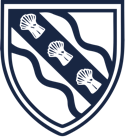 Ms R E Powley  Deputy Headteacher  
Quality of Education  rpowley@wilmslowhigh.com  WILMSLOW HIGH SCHOOL  